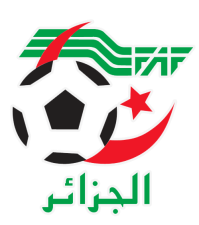 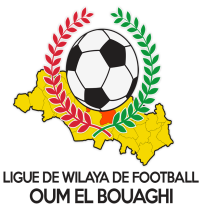              FEDERATION ALGERIENNE DE FOOTBALL                   LIGUE DE WILAYA DE FOOTBALL D’OUM EL BOUAGHIPROGRAMMATIONSENIORS WILAYA 05eme JOURNÉESAISON 2022-2023JEUDI 22/12/2022VENDREDI 23/12/2022SAMEDI 24/12/2022ARBAB : EXEMPTSOUS TOUTES RESERVESLa 06eme Journee aura lieu le Mardi 27/12/2022La programation sera publier ulterieurementCONSULTATION DU SITE INTERNETLes clubs sont tenus de consulter le Site Internet de la liguehttp://www.lwfoeb.dz/ pour prendre connaissance des éventuelles modifications dans la programmation et changements des lieux de rencontres et/ou horaire.LieuxRencontresHeuresOBSAIN M’LILAUSAM-NRBBC14H00AIN BEIDAUSMAB-JBJ14H00LieuxRencontresHeuresOBSKSAR SBAHICSAKS-CAFAZ14H30AIN FAKROUNOAF-USB14H30AIN M’LILACSRAM-ESSR14H30LieuxRencontresHeuresOBSBERRICHECRBB-ARBOH14H00AIN M’LILACRBH-IRBM14H00